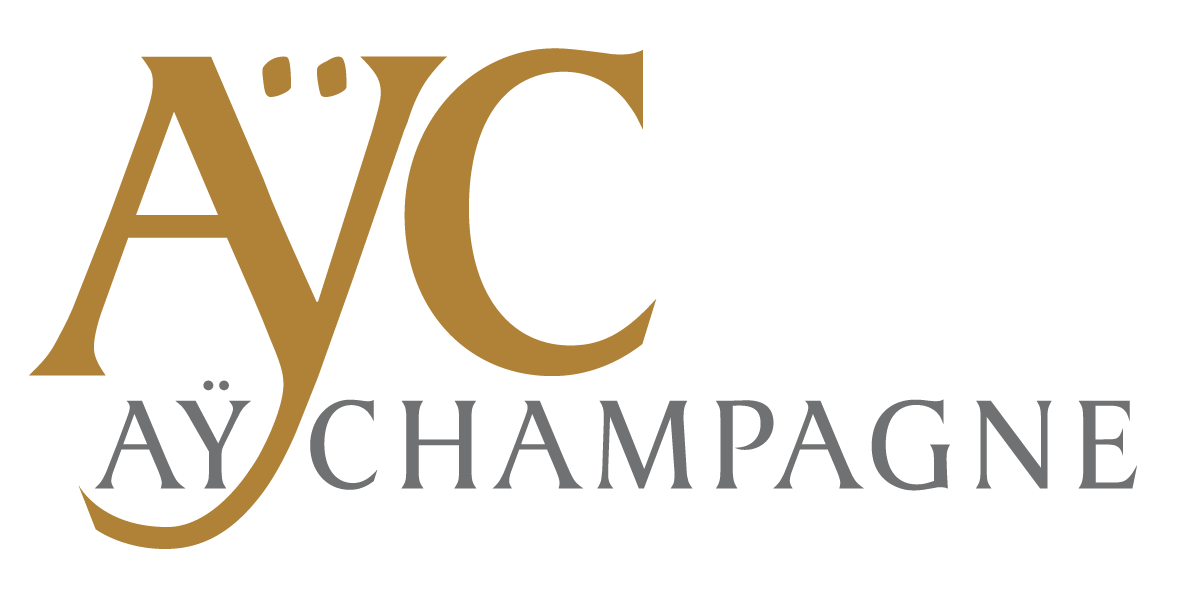 Formulaire de demande de changement d’usageObligatoire à compter du 13/11/2023Remplir autant de demandes d’autorisation que de logements proposés à la location de courte durée1ère demandeRenouvellementDate de dépôt : ……../………/………NOM : ……………………………………………………………………………………………………………………………………..PRÉNOM : ………………………………………………………………………………………………………………………………..OuPERSONNE MORALE :……………………………………………………………………………………………………………….Représentée par : …………………………………………………………………………………………………………………….En qualité de : 	 Propriétaire	 Locataire		 Mandataire	 Autre à préciserAdresse du propriétaire : ……………………………………………………………………………………………………….………………………………………………………………………………………………………………………………………………Téléphone : ……………………………………………………….		Courriel : ……………………………………….Ou Adresse de la personne déposant au nom du propriétaire : …………………………………………………..………………………………………………………………………………………………………………………………………………Téléphone : ……………………………………………………..		Courriel : ……………………………………….Adresse : ………………………………………………………………………………………………………………………………..Bâtiment : ………………………………………………………	Escalier : ……………………………………………………Étage : ……………………………………………………………	Porte : ……………………………………………………….Superficie totale du bien : ……………………………m²	Superficie plancher de chaque étage :…………m²Nombre de pièces : ……………………………………….	Nombre de couchages : ……………………………..personnesLe logement fait-il l’objet d’une déclaration préalable ou d’un permis de construire ?  oui  /  nonSi oui, le numéro de la demande d’autorisation d’urbanisme : …………………………………………………Date de dépôt : ……………………………………………….Le bien est-il en copropriété ?  oui  /  nonSi oui, le règlement autorise-t-il la location de meublés de tourisme ?  oui  /  nonLes autorisations de changement d’usage sont accordées sous réserve du droit des tiers, et notamment des stipulations du règlement de copropriété. Je déclare être autorisé par la copropriété à louer mon bien en meublé de tourismeLes activités autorisées par le changement d’usage d’un local d’habitation ne doivent engendrer ni nuisance, ni trouble ou danger pour le voisinage et ne conduire à aucun désordre pour le bâti. Je déclare mettre en place toutes les mesures pour faire respecter les règles de bon voisinage par mes locataires (bruits, horaires, lieux de sortie des poubelles, stationnement, …). L’autorisation préalable de changement d’usage n’est pas accordée lorsque la demande porte sur le local destiné à l’habitation qui ne peut être considéré comme décent au regard des caractéristiques du Décret n°2002-120 du 30 janvier 2002 relatif aux caractéristiques du logement décent pris pour l’application de l’article 187 de la loi n°2000-1208 du 13 décembre 2000 relatif à la solidarité et au renouvellement urbain. Je déclare que le bien proposé à la location de meublés de tourisme est décent au sens du Décret n°2002-120 du 30 janvier 2002.Une autorisation de changement d’usage ne peut pas être sollicitée lorsque la demande porte sur un logement destiné à l’habitation sociale. Je déclare que mon logement ne fait pas partie du parc d’habitat conventionné.L’autorisation préalable de changement d’usage n’est pas accordée lorsque la demande porte sur un logement destiné à l’habitation ayant bénéficié ou bénéficiant d’aides, de subventions émanant de personnes publiques (collectivités, établissements publics, …), ou d’un prêt réglementé. Je déclare que ce bien ne fait l’objet d’aucune aide publique ou prêt réglementé devant servir au développement de logement de longue durée.L’autorisation préalable de changement d’usage n’est pas accordée lorsque la demande est formulée par une personne qui n’a pas la qualité de propriétaire du bien objet de la demande, ou que cette personne ne dispose pas de l’accord du propriétaire pour que ce logement soit loué de manière répétée pour de courtes durées à une clientèle de passage qui n’y élit pas domicile. Je reconnais être le propriétaire ou le mandataire dûment désigné pour proposer ce logement à la location de meublé de tourisme.Cette rubrique vous permet de préciser toute information que vous jugeriez utiles pour l’instruction de votre demandeLa Commune d’Aÿ-Champagne se réserve le droit de solliciter auprès du pétitionnaire tout justificatif complémentaire nécessaire dans le cadre de l’instruction des demandes d’autorisation de changement d’usage.Je déclare exacts tous les renseignements fournis dans ce dossier et les pièces annexéesFait à  ……………………………………….., le ………………………………………………..SignaturesL’ensemble des données personnelles collectées dans le cadre du présent formulaire, ainsi que dans le cadre de la demande de tout justificatif complémentaire nécessaire, sont utilisées à l’unique fin d’instruction puis de contrôle des autorisations de changement d’usage/décisions d’exemption d’application du changement d’usage.Ces données seront exploitées dans le cadre de l’instruction et du contrôle des autorisations de changement d’usage/décision d’exemption du changement d’usage par les services de la Commune d’Aÿ-Champagne en charge de ces questions. Elles pourront être potentiellement communiquées à des tiers professionnels auxquels la commune souhaite faire appel dans ce cadre.Toute personne peut contacter la mairie d’Aÿ-Champagne afin d’obtenir de plus amples informations sur l’utilisation des données et des droits « RGPD » vis-à-vis de ces données.RÉCÉPISSÉ DE DEPOT D’UN DOSSIERDE CHANGEMENT D’USAGE POUR UN MEUBLÉ DE TOURISMEDOSSIER N°………………………………………………………Date du dépôt :…………………………………………………Nom et prénom du déposant  ou raison sociale : …………………………………………………………………………………………Adresse :………………………………………………………………………………………………………………………………………………………Numéro de téléphone : ……………………………………………………………………………………………………………………………….Email : …………………………………………………………………………………………………………………………………………………………Fait à Aÿ-Champagne, le ……………………………………………………………….